Cory Horton Age Group Coach of the YearThis award is presented to the outstanding SES age group coach of the year.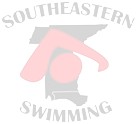 1990Richard SuhsMemphis State University Swim Team1991John SfireBirmingham Swim League1992Steve CondorNashville Aquatic Club1993Steve PanzramGreater Pensacola Aquatic Club1994Chris OliverNashville Aquatic Club1995John RoyBaylor School1996Cory HortonMemphis Tiger Swim Club1997Warren HollodayHuntsville Swim Association1998Jackie BussardPilot Aquatic Club1999Louis DemetriadesNashville Aquatic Club2000Brad KaleNashville Aquatic Club2001Jackie BussardPilot Aquatic Club2002Jackie BussardPilot Aquatic Club2003Allison BeebeCity of Mobile Swim Association2004Allison BeebeCity of Mobile Swim Association2005Sean MarshallCity of Mobile Swim Association2006Shannon AikenGreater Pensacola Aquatic Club2007Len StromEmerald Coast Swimming2008Bryan WelterNashville Aquatic Club2009Amy CaulkinsExcel Aquatics2010Tyler KernsCity of Mobile Swim Association2011Jackie BertucciPilot Aquatic Club2012Tim NorrisHuntsville Swim Association2013Jackie BertucciTennessee Aquatics2014Jackie BertucciTennessee Aquatics2015Sarah PetersonNashville Aquatic Club2016Dave KalangeHuntsville Swim Association2017   Erika Kinsaul    Auburn Aqutics2018   Colin Faris    XCEL2019   Jan Mittemeyer   TNT2020   Jan Mittemeyer   TNT